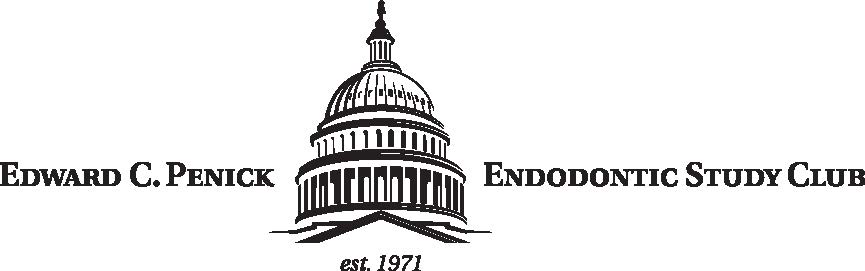 DUES SUBMISSION INFORMATION 2023-2024	MEMBERSHIP FEE SCHEDULE AND STATUS 		             REGULAR MEMBERS - 		             $300.00	                          STUDENT - 				             $175.00Dues must be paid electronically via Zelle or via mail prior to the first meeting.  Dues cover the cost of all CE and include meals and non-alcoholic beverages for in-person meetings (a cash bar will be available).Dues PaymentPlease be sure to include your first and last name as well as e-mail address with all forms of payment to be added to the active member roster.Preferred:		                                                     ZELLE Account:                                                     202-255-5056                                                          Drm@dcendodontics.com                                                                    ORPersonal Check:Send your first and last name and e-mail address along with a check payable to:EDWARD C. PENICK ENDODONTIC STUDY CLUBTO: